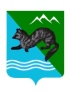 РАСПОРЯЖЕНИЕАДМИНИСТРАЦИИ  СОБОЛЕВСКОГО МУНИЦИПАЛЬНОГО РАЙОНА КАМЧАТСКОГО КРАЯ       11 августа 2020                       с. Соболево                                        №427-р   В целях совершенствования взаимодействия администрации Соболевского муниципального района Камчатского края с населением, организации работы администрации Соболевского муниципального района Камчатского края в информационно-телекоммуникационной сети «Интернет» и обеспечения открытости муниципального управленияУтвердить Порядок обеспечения создания и ведения аккаунтов администрации Соболевского муниципального района Камчатского края в социальных сетях (далее - Порядок) согласно приложению к настоящему распоряжению.Контроль за исполнением настоящего распоряжения оставляю за собойГлава Соболевского муниципального района                                                                В.И.КуркинПриложение к распоряжению администрации Соболевского муниципального района Камчатского края                         от  11.08.2020 №427-рПорядок
обеспечения создания и ведения аккаунтов администрации Соболевского муниципального района Камчатского края
в социальных сетях1. Общие положенияНастоящий Порядок определяет правила создания и ведения аккаунтов администрации Соболевского муниципального района Камчатского края в социальных сетях Instagram, Facebook и «Одноклассники» (далее - социальные сети).Управление делами администрации Соболевского муниципального района Камчатского края обеспечивает:1) создание и ведение реестра аккаунтов администрации Соболевского муниципального района Камчатского края в социальных сетях.2) работу по обеспечению защищенности аккаунтов администрации Соболевского муниципального района Камчатского края в социальных сетях (принятие мер, направленных на обеспечение безопасности данных и на защиту аккаунта от несанкционированного доступа и др.);Реестр аккаунтов администрации Соболевского муниципального района Камчатского края в социальных сетях, содержащий актуальную информацию, подлежит размещению на официальном портале администрации Соболевского муниципального района Камчатского края.2. Организация наполнения аккаунтов2.1. Ведение аккаунтов в социальных сетях осуществляется согласно единой информационной политике региона, которую определяет Управление пресс-службы Аппарата Губернатора и Правительства Камчатского края.2.2. В аккаунтах администрации Соболевского муниципального района Камчатского края рекомендуется размещать не менее 4 публикаций в неделюПри ведении аккаунтов используются тексты, фотографии, инфографика, карточки, анимация, видео, трансляции прямых эфиров, опросы, конкурсы, акции, иные материалы и форматы с учетом специфики каждой социальной сети.Аккаунты должны иметь текстовое описание и дизайнерское оформление. При ведении аккаунтов рекомендуется применять в том числе специальные возможности социальных сетей (приложения, динамичные обложки и др.)При написании текстов публикаций необходимо использовать стиль, характерный для общения в социальных сетях, - письменную разговорную речь. Публиковать информацию в формате пресс-релизов не рекомендуется.Администрация Соболевского муниципального района Камчатского края модерирует комментарии и сообщения пользователей в аккаунтах: удалению подлежат комментарии и сообщения, нарушающие нормативные правовые акты Российской Федерации и Камчатского края. Также подлежат удалению комментарии, содержащие спам - рассылки, оскорбления и нецензурные выражения. При этом пользователи, допустившие такие комментарии и сообщения, могут быть занесены в «черный список» или его аналог в порядке, определенном правилами пользования соответствующей социальной сетью.